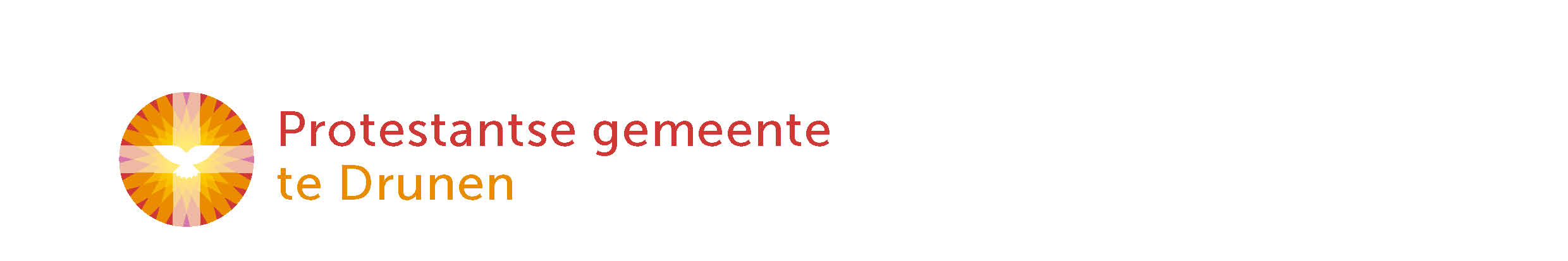 Liturgie zondag 4 oktober 2020, DrunenIsraëlzondagmet muziek van Christian VerwoerdMuziek vooraf: Opwekking 717 (instrumentaal)       Stil, mijn ziel wees stilmelodie & tekst: Keith Getty, Kristyn Getty, Stuart Townend | opname: Arjan HuizerINTREDEWelkom door ouderling van dienst Stil wordenBemoediging en groet KyriëChristian Verwoerd speelt voor ons:Opwekking 669	Adonai (Heer van de eeuwigheid)tekst & muziek: Lee Black, Steve Merkel, Paul Wilbur | vertaling: Mireille SchaartHeer van de eeuwigheidlaat ons Uw glorie zien.Heer over hemel en aard,God van Israël.Kom in Uw wijsheid en macht,vol van Uw glorie en kracht.Hoor naar de roep van ons hart,toon Uw heerlijkheidEn ieder zal U zienDie komt in majesteit.refrein:Adonai, Adonai,dan buigt elke knievoor de hoogste Heer.Adonai, Adonai,dan juicht elke tong:U alleen bent Heer!Adonai.Zie Jeruzalem wacht,heft haar lofzang omhoog,alle poorten zien uitnaar de dag dat U komt.En hoor hoe Sion zingt:gezegend Hij die komt.refreinU bent Heer over al wat leeft,U bent Heer over al wat leeft.En hoor hoe Sion zingt:gezegend Hij die komt.refreinHineh lo yanum	 vertaling: Zie, Hij zal niet sluimerenHineh lo janoem, Hineh lo janoem veelo jeshan shomer Jisrael Hineh lo janoem, Hineh lo janoem veelo jeshan shomer Jisrael Esa eynai el he hariemme'ajin yavo ezri Ezri me'Adonai oseh shamayim va'aretz   (2x)Al jitein lamot raglecha, al yanum shomreicha Al jitein lamot raglecha, al yanum shomreicha Zie, Hij zal niet sluimeren, zie, Hij zal niet sluimerenen de Bewaarder van Israël zal niet slapen.Zie, Hij zal niet sluimeren, zie, Hij zal niet sluimeren en de Bewaarder van Israël zal niet slapen.Ik sla mijn ogen op naar de bergen vanwaar mijn hulp komen zal Mijn hulp is van de HEERE, die gemaakt heeft hemel en aarde (2x)Hij zal uw voet niet laten wankelen, uw Bewaarder zal niet sluimeren.Hij zal uw voet niet laten wankelen, uw Bewaarder zal niet sluimeren.Luisterlied: Christian Verwoerd	        Niemand zoals HijDE HEILIGE SCHRIFTGebed om de heilige GeestKinderlied van de maand: Rikkert Zuiderveld	Daniëltekst & melodie: Rikkert Zuiderveld | opname: Gladys Zwartrefrein:Daniël, Daniël,vertrouw op God, Hij hoort je wel.Daniël, Daniël,vertrouw op God: Hij hoooort je wel.Als je in de kuil van de leeuwen ligtsnoert Hij de muil van de leeuwen dicht.Al zien ze geel en groen,ze kunnen je niks doen.refreinHoor je ze grommen? Ze kijken zo woest!Hun tanden zijn al jaren niet gepoetst.Ze lusten je wel rauw,maar God belooft je trouw!refreinSoms wordt er vreselijk op me geknord,dan lijkt het of ik opgegeten wordt.Maar zit ik in het nauw,dan denk ik weer aan jou:refreinMoment voor de kinderenChristian Verwoerd speelt voor ons:Hemelhoog 479       Heer, U bent mijn leventekst & melodie: Pierangelo Sequeri | vertaling: St. Immanuel Nederland1. Heer, U bent mijn leven de grond waarop ik staHeer, U bent mijn weg de waarheid die mij leidtU woord is het pad de weg waarop ik gaZolang U mijn adem geeft, zolang als ik bestaIk zou niet meer vrezen, want U bent bij mijHeer, ik bid U, blijf mij nabij2. ‘k geloof in U, Heer Jezus, geboren uit de maagdeeuwige Zoon van God, die mens werd zoals wijU die stierf uit liefde, leeft nu onder onsen met God de Vader en verenigt met uw volkTot de dag gekomen is van uw wederkomstdan brengt U ons thuis in Gods rijk3. Heer, U bent mijn kracht, de rots waarop ik bouwHeer, U bent mijn waarheid, de vrede van mijn hartEn niets in dit leven zal ons scheiden HeerZo weet ik mij veilig, want uw hand laat mij nooit losVan wat ik misdaan heb, heeft U mij bevrijdEn in uw vergeving leef ik nu4. Vader van het leven, ik geloof in UJezus de Verlosser, wij hopen steeds op UKom hier in ons midden, Geest van liefde en krachtU die via duizend wegen ons hier samen brachtEn op duizend wegen, zendt U ons weer uitOm het zaad te zijn van GodsrijkHemelhoog 326	Daar ruist langs de wolkentekst: Eduard Gerdes | melodie: Henry Bishop? J.A.P. Schulz?1. Daar ruist langs de wolken een lief'lijke Naam,die hemel en aarde verenigt te zaam,Geen naam is er zoeter en beter voor 't hart,Hij balsemt de wonden en heelt alle smart.Kent gij, kent gij, die Naam nog niet?Die Naam draagt mijn Heiland, mijn lust en mijn lied!2. Die naam is naar waarheid mijn Jezus ook waard,want Hij kwam om zalig te maken op aard;zo lief had Hij zondaars, dat Hij voor hen stierf,genade bij God door Zijn zoenbloed verwierf.Kent gij, kent gij, die Jezus niet,die om ons te redden, de hemel verliet?3. Eens buigt zich ook alles voor Jezus in 't stofen d' Engelen zingen voortdurend Zijn lof.O mochten w' om Jezus verheerlijkt eens staan,dan hieven wij juichend de jubeltoon aan:Jezus, Jezus, Uw naam zij d' eer,want Gij zijt der mensen en engelen Heer!Schriftlezing: Mattheüs 16:13-28 (NBV)Uitleg & VerkondigingMoment van stilteLuisterlied: Christian Verwoerd		Om de eer van Uw Naamtekst & melodie: Christian Verwoerd1. Steden lagen in puin, maar worden herbouwdDe straten zijn weer gevuld met mensen jong en oudWijngaarden brengen weer vruchten voort, het land ontwikkelt zich snelUw hand wordt zichtbaar in Israël.2. Mensen keren terug, terug naar hun landUit verre landen vandaan, verzameld door Uw HandEeuwenlang zwierven zij ver van huis, maar nu zien wij het herstelUw trouw wordt zichtbaar in Israël.refrein:U doet alles wat U heeft beloofd om de eer van Uw NaamEn de wereld zal zien dat U leeft als U de vervulling geeftEn Uw Woord is levend vandaag en zal blijven bestaanU blijft trouw aan Uw Woord om de eer van Uw Naam.3. Harde harten van steen, worden weer zachtUw Geest maakt levend en nieuw, U geeft de zwakke krachtVrede zal komen van U alleen, al is de strijd nu nog felUw kracht wordt zichtbaar, in Israël.refreinGEBEDEN & GAVENDankgebed en voorbeden, stil gebed, ‘Onze Vader’CollecteoproepZENDING & ZEGEN Slotlied: Christian Verwoerd        Jeruzalem, stad van goudoorspronkelijke tekst & melodie: Naomi Shemer | bewerking: Christian Verwoerd1. De held’re lucht boven de bergenDe geur van cederhoutWordt door de zachte wind gedragenDaar rond die stad van goudDe stenen liggen kaal te rustenZij zien al eeuwenlangHoe mensen deze stad begerenDe pelgrim droomt hiervanrefrein:Jeruzalem, o stad van goudDe stad die God herstelt en bouwtIk zal jou nooit, nee nooit vergetenJij bent van mij2. Het water stroomt weer uit de bronnenDe pleinen zijn gevuld Je hoort de sjofar bij de tempel Hier wordt Gods Woord vervuld Kom, neem van hier de weg nu oostwaartsRichting de Dode zeeLangs Jericho daar in de verteDalen we af daarheenJeruzalem, o stad van goudrefrein:Yerushalayim shel zahavVeshel nechoshet veshel orHalo lechol shirayich Ani kinor3. Er zijn er veel die jou bezingenIk ben maar één van henToch wil ook ik mijn liefde tonenAan jou met hart en stemAls ik je naam hoor ga ik stralenO, mooiste woonstad ooitIk mag mijn rechterhand vergetenMaar jou vergeet ik nooitrefrein:Yerushalayim shel zahavVeshel nechoshet veshel orHalo lechol shirayich Ani kinorZegenvoorganger: 	…allen: 	Amen.Muziek achteraf door Christian Verwoerd